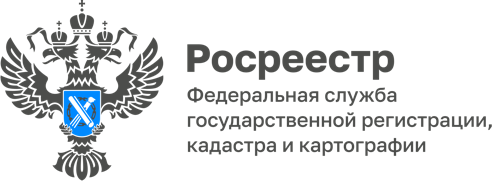 Государственные услуги Росреестра на высоком качественном уровнеВ 2021 году Росреестр выступил с инициативой социально-экономического развития «Национальная система пространственных данных» с целью обновления инфраструктуры и формирования комфортной среды для граждан. Данная инициатива была поддержана Правительством Российской Федерации и легла в основу государственной программы. К реализации госпрограммы Росреестр приступил к 2022 году. Она направлена на достижение четырёх стратегических целей: - создание и внедрение цифрового отечественного геопространственного обеспечения, интегрированного с региональными информационными системами,- обеспечение полноты и качества сведений Единого государственного реестра недвижимости (ЕГРН), - достижение «цифровой зрелости» ведомства, - повышение качества госуслуг и сервисов Росреестра. «Программа предлагает комплексный подход. Будут созданы единая федеральная сеть геодезических станций, мультимасштабная карта страны, полный и точный реестр недвижимости, цифровая платформа пространственных данных, вовлечены в оборот новые земли для жилищного строительства», - отметил председатель Общественного совета при Управлении Росреестра по Республике Алтай Валерий Суханов. «Создание Национальной системы пространственных данных позволит объединить и структурировать пространственные данные, обеспечить их доступность для граждан, бизнеса и государственных органов, проявить экономический потенциал территорий. Будет создана платформа для принятия эффективных управленческих решений по развитию территорий и оказанию государственных услуг для людей на новом качественном уровне», - добавила руководитель регионального Росреестра Лариса Вопиловская. В частности, к концу 2030 года планируется увеличить долю электронных услуг по кадастровому учету и регистрации прав до 95%, сократить срок осуществления кадастрового учета и регистрации прав до одного дня, обеспечить полноту и качество сведений в Едином государственном реестре недвижимости в объеме 95%.Материал подготовлен Управлением Росреестра по Республике Алтай